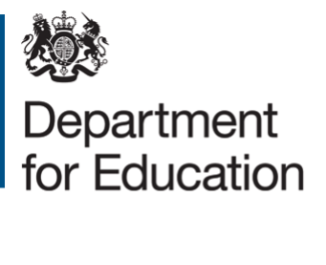 SchoolOutput Specification:  School-Specific Annex SS4: Legacy Group 3 Furniture and Equipment Schedule[Insert full name of school]
[DfE School URN: AAxxxx]
[Project number]November 2021Document Control© Crown copyright 2021This publication (not including logos) is licensed under the terms of the Open Government Licence v3.0 except where otherwise stated. Where we have identified any third-party copyright information you will need to obtain permission from the copyright holders concerned.To view this licence:
     visit 	www.nationalarchives.gov.uk/doc/open-government-licence/version/3
     email 	psi@nationalarchives.gsi.gov.uk
     write to	Information Policy Team, The National Archives, Kew, London, TW9 4DUAbout this publication:
    enquiries   www.education.gov.uk/contactus
    download  www.gov.uk/government/publicationsRevisionStatusDate AuthorAmendmentP01S22021-04-19AWIFirst IssueP02S22021-10-27AWICF21 and MMC consultation and Document Control page addedP03S22021-11-23AWIGov.uk publication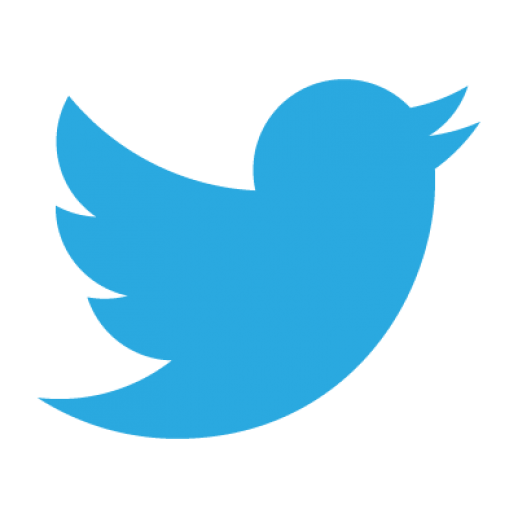 Follow us on Twitter: 
@educationgovuk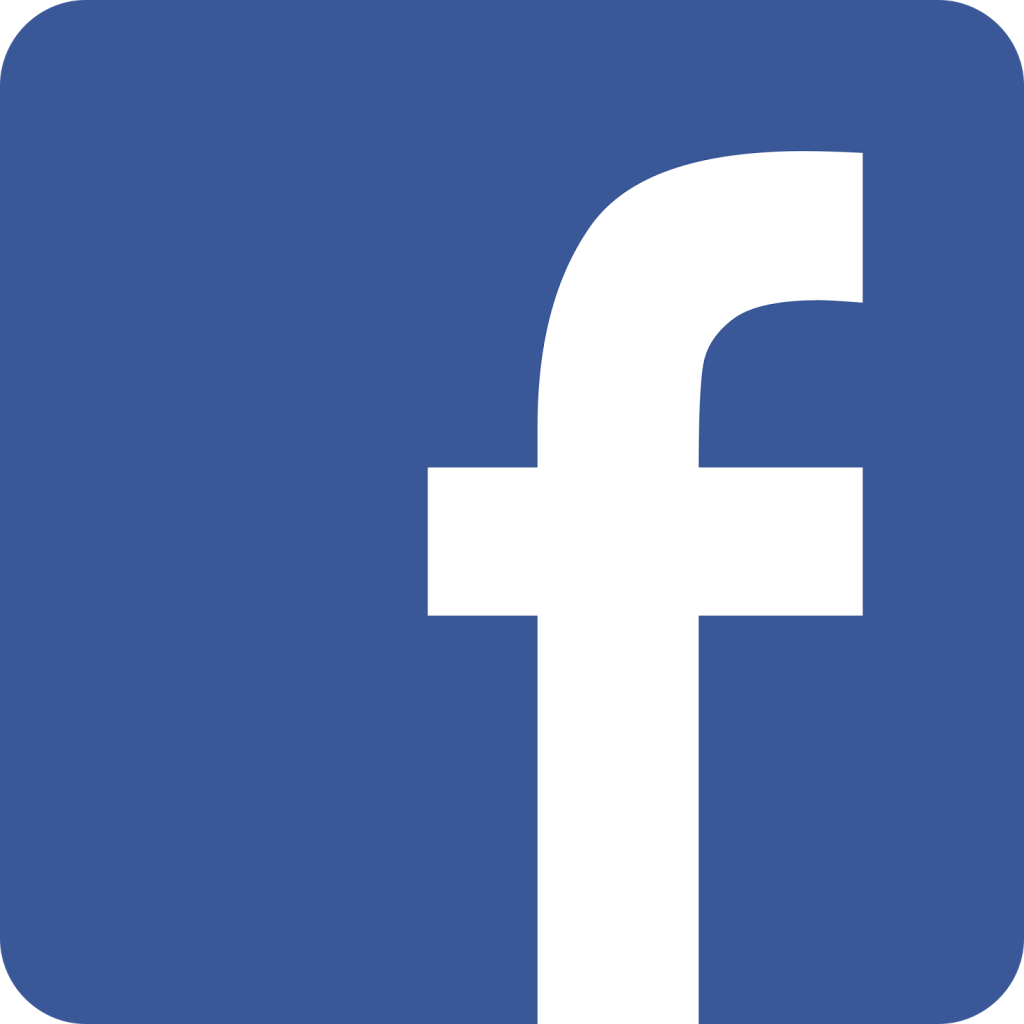 Like us on Facebook: 
facebook.com/educationgovuk